ПРИЛОЖЕНИЕ 1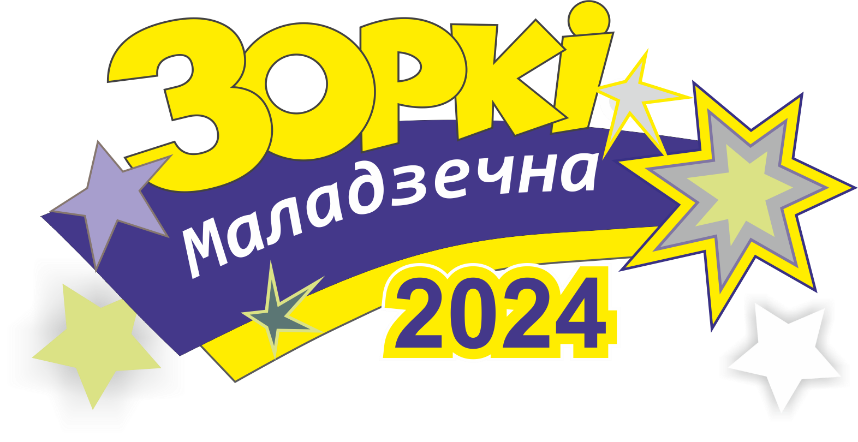 ОТКРЫТЫЙ КОНКУРС ДЕТСКОГО И ЮНОШЕСКОГО ТВОРЧЕСТВА ДЛЯ ДЕТЕЙ И ПОДРОСТКОВ ОТ 6 ДО 18 ЛЕТ «ЗОРКІ МАЛАДЗЕЧНА – 2024» (ОЧНАЯ ФОРМА УЧАСТИЯ)ЗАЯВКАС Положением согласен, претензий не имею.ФИО участника или название коллективаНоминацияКоличество участников в номереДата рождения каждого участника (число, месяц, год)Название и авторы конкурсного номера (выход с точки или с музыки)Длительность номераПолное название учреждения и студииФИО, должность, контактные данные руководителя (номер телефона, e-mail)Техническое оснащение номера (количество микрофонов, стоек и др.)